SECTION A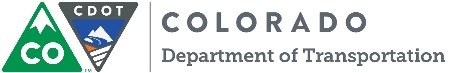 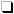 